AP Calculus BCLogistics FunctionsName:  _______________________________________		Date:  __________________Show full solutions to each of the following. Do your work on separate paper. Attach it to this sheet. Turn it in by the end of the period. 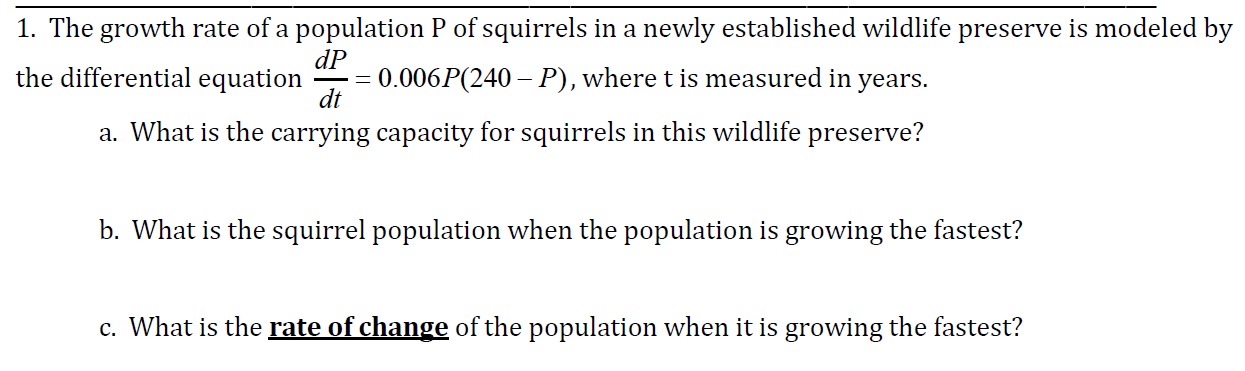 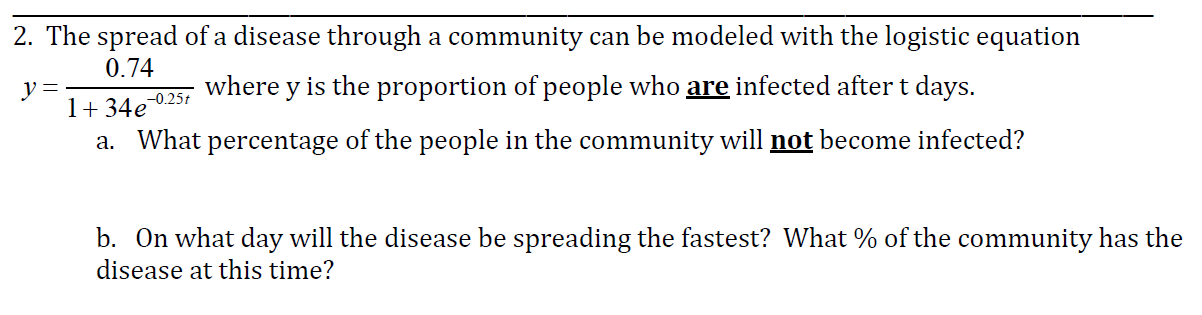 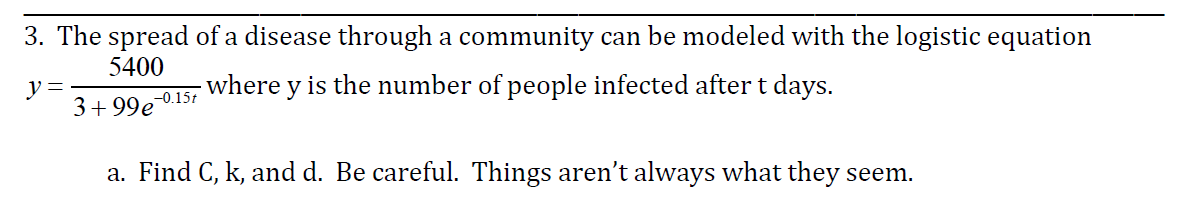 Note:  Assume the function is of the form    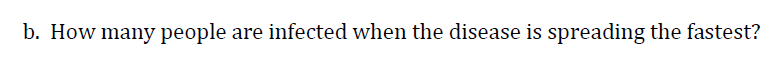 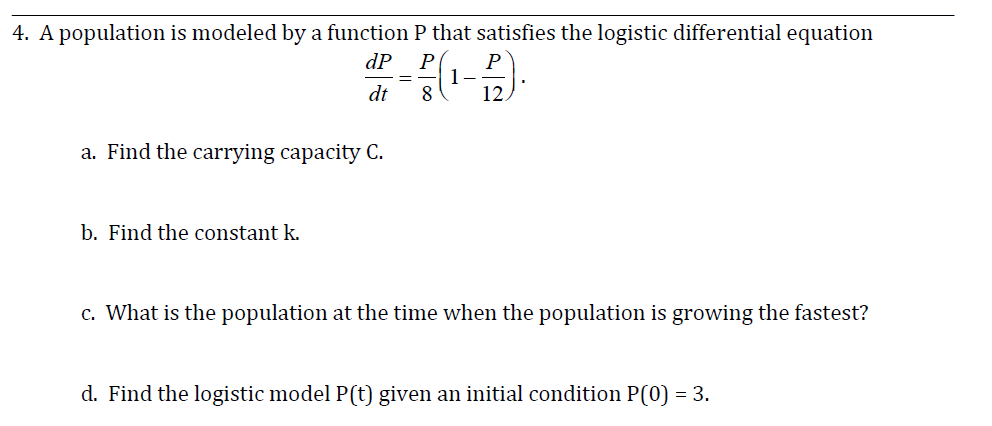 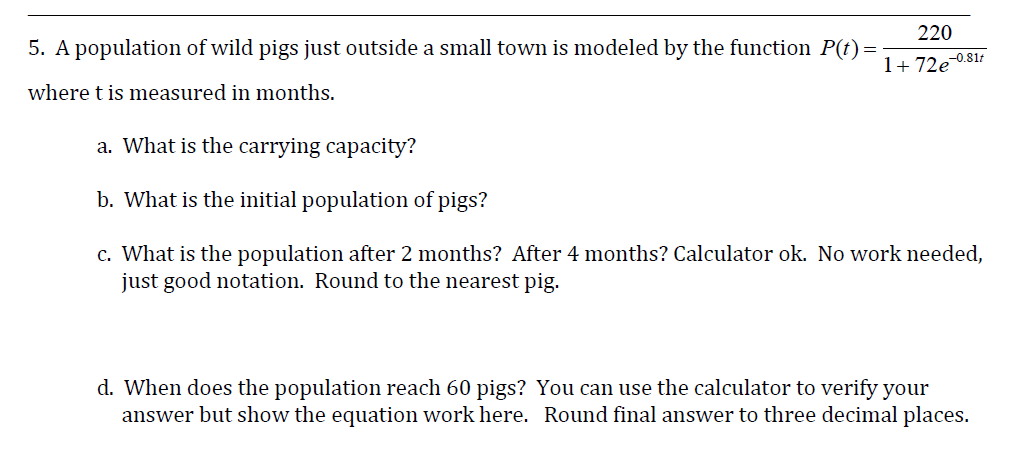 